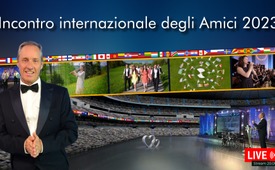 “Senza Dio non funziona“ - Incontro internazionale degli Amici 2023 (con Ivo Sasek)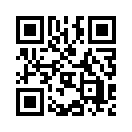 Ivo Sasek e il suo team internazionale di collaboratori hanno stabilito nuovi standard all'Incontro Internazionale degli Amici del 2023 e ora potete parteciparvi anche voi! Quando migliaia di amici provenienti da oltre 46 Paesi si collegano allo stadio di webcam, si percepisce una forza incomparabile, un'energia e nuovo coraggio: "Insieme possiamo creare la pace in questo mondo!". Tutti coloro che sono pronti per qualcosa di nuovo devono assolutamente ascoltare il discorso in tre parti del fondatore di Kla.TV Ivo Sasek! Kla.TV presenta la registrazione di questa giornata indimenticabile, tradotta simultaneamente in 10 lingue. Lasciatevi entusiasmare e rivivete questa giornata con noi.Ivo Sasek e il suo team internazionale di collaboratori hanno stabilito nuovi standard all'Incontro Internazionale degli Amici del 2023 e ora potete parteciparvi anche voi!

Quando migliaia di amici provenienti da oltre 46 Paesi si collegano allo stadio di webcam, si percepisce una forza incomparabile, un'energia e nuovo coraggio: "Insieme possiamo creare la pace in questo mondo!".

I nemici dell'uomo, visibili o invisibili, mirano esclusivamente a toglierci il coraggio, a far perder d'animo la gente: "Tanto ora non si può più fare nulla!". È necessario avere fede. Fede significa: credere che sia possibile, perseverare e realizzarlo!

Kla.TV presenta la registrazione di questa giornata indimenticabile, tradotta simultaneamente in 10 lingue. Il discorso di Ivo Sasek è arricchito da un programma musicale che delizierà tutti i gusti:

"Egli è il mio pastore. Mi guida bene per amore del suo nome. Non mi manca nulla, perché mi conduce su pascoli verdi e ad acque quiete".

Uno sguardo dietro le quinte: Gli amici dell'OCG e di Kla.TV raccontano come si allenano e sperimentano la pace e l'armonia nella pratica.

Soprattutto, siamo diventati vincolati a questa pace agente, alla forza, alla vita che ci naviga tutti. Personalmente e collettivamente.

Lasciatevi entusiasmare e rivivete questa giornata con noi.
Una collaborazione tra OCG, Kla.TV, AZK, V&CV, Panorama-Film e altri.

Sono Ivo Sasek, che sta davanti a Dio da 46 anni. E vi amo, amici miei!di is.Fonti:-Anche questo potrebbe interessarti:#IvoSasek - Video di Ivo Sasek - www.kla.tv/ivo-sasek-it

#OMS - OMS - Organizzazione Mondiale della Sanità - www.kla.tv/oms-it

#Vaccinazioni - www.kla.tv/Vaccinazioni-it

#BillGates - Bill Gates - www.kla.tv/BillGates-it

#Ideologia - www.kla.tv/Ideologia-it

#Satanismo - www.kla.tv/satanismo-it

#OCG - www.kla.tv/ocg-it

#Kla.TV - www.kla.tv/klatv-itKla.TV – Le altre notizie ... libere – indipendenti – senza censura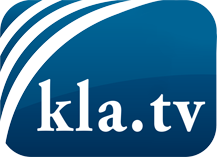 ciò che i media non dovrebbero tacerecose poco sentite, dal popolo, per il popoloinformazioni immancabili in oltre 70 lingue www.kla.tv/itResta sintonizzato!Abbonamento gratuito alla circolare con le ultime notizie: www.kla.tv/abo-itInformazioni per la sicurezza:Purtroppo le voci dissenzienti vengono censurate e soppresse sempre di più. Finché non riportiamo in linea con gli interessi e le ideologie della stampa del sistema, dobbiamo aspettarci che in ogni momento si cerchino pretesti per bloccare o danneggiare Kla.TV.Quindi collegati oggi stesso nella nostra rete indipendente da internet!
Clicca qui: www.kla.tv/vernetzung&lang=itLicenza:    Licenza Creative Commons con attribuzione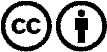 È benvenuta la distribuzione e la rielaborazione con attribuzione! Tuttavia, il materiale non può essere presentato fuori dal suo contesto. È vietato l'utilizzo senza autorizzazione per le istituzioni finanziate con denaro pubblico (Canone Televisivo in Italia, Serafe, GEZ, ecc.). Le violazioni possono essere perseguite penalmente.